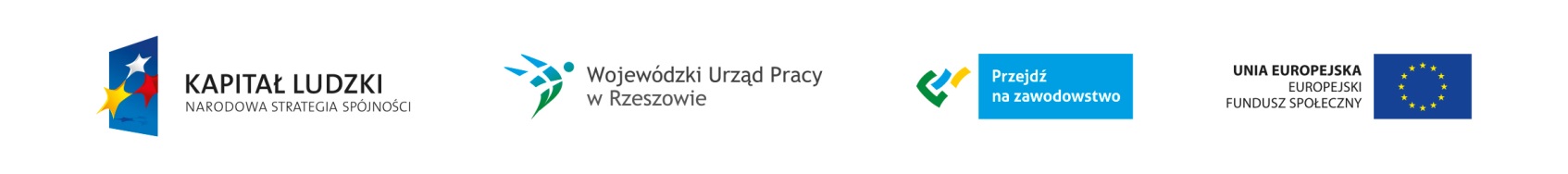 Załącznik nr 5 do SIWZFormularz cenowyZadanie 1Doposażenie pracowni fryzjerskiej- zakup wyposażeniaFotele fryzjerskie – szt. 2szerokość: 58-62 cmszerokość siedziska: 49-60 cmgłębokość siedziska: 49-52 cmwysokość oparcia: 47-70 cmwaga: 9-11 kgpodstawa 5 nóżek bez kółekwysokość pompy min. 53 cmwysokość pompy max. 63 cmkolor czarny z kremowymi wstawkami na oparciachgwarancję producenta min.  24 miesiąceCena netto ....................................................................................................Podatek VAT...............................................................................................Cena brutto .................................................................................................Nawilżacz do włosów - 1 szt.zegarlampa ozonowakontrolka pracyregulacja temperatury i ilości paryzbiornik kondensatufunkcja ozonoterapiielektroniczny regulator temperatury i ilości pary wodnejtimer 0-60 min.lampka sygnalizująca brak wodymocowanie: wysięgnik (w zestawie)kolor (srebrny - czarny)gwarancję: min 12 miesiąceCena netto ....................................................................................................Podatek VAT...............................................................................................Cena brutto .................................................................................................Infrazon – szt. 1regulacja temperaturyfunkcja nawiewufunkcja obracaniatimer 0-60 minutkolor srebrny, czarny typ lamp: Kwarcoweilość lamp: 1nawiew: taksposób mocowania: wysięgnik (w zestawie)sterowanie: ręcznefunkcje dodatkowe: obracanie, regulacja czasu gwarancja: min. 12 miesięcyCena netto ....................................................................................................Podatek VAT...............................................................................................Cena brutto .................................................................................................Suszarki hełmowe – 2szt.moc 1000 -1200Welement grzewczy wykonany ze stali nierdzewnejregulacja temperatury od 22 do 75 °Cmożliwość ustawienia czasu suszenia do 60 minutwysięgnikilość prędkości nadmuchu: min.  2czasomierz: do 60 min.sposób mocowania: Wysięgnikkolor: czarnygwarancja: min. 12 miesięcyCena netto ....................................................................................................Podatek VAT...............................................................................................Cena brutto .................................................................................................Pomocniki fryzjerskie – 3 szt.materiał: plastikcztery ruchome kółkaliczba szuflad: 3-6uchwyt na suszarkęSzerokość: 32-38 cmWysokość: 87-91 cmGłębokość: 40-50 cmKolor: czarnyGwarancję: min 24 miesiąceCena netto ....................................................................................................Podatek VAT...............................................................................................Cena brutto .................................................................................................Wartość netto zadania 1 ……………………………………………………………………Słownie ………………………………………………………………………………………..Wartość brutto zadania 1  …………………………………………………………………..Słownie…………………………………………………………………………………………Zadanie 2Doposażenie pracowni fryzjerskiej- zakup pomocy dydaktycznych  (cena jednostkowa do 350 brutto)Suszarki do włosów – 7 szt.moc 1600-2200Wmin. dwie prędkości nadmuchutrzy poziomy temperaturyzimny nadmuchgenerator jonów ujemnychdwie końcówki - koncentratory powietrza (60mm i 80mm)długość kabla: 3-4 mwaga: do 560gzmatowiona powierzchnia rączkitechnologia: ceramicznaregulacja temperatury: 4-stopniowa akcesoria dodatkowe: koncentrator powietrza kolor suszarki: czarny, srebrnygwarancja: min. 12 miesięcyCena netto ....................................................................................................Podatek VAT...............................................................................................Cena brutto .................................................................................................Prostownice – 11 szt.szerokość płytek: 25-35mm4 stopniowa regulacja temperatury od 80 do 230oCjonizacjawskaźnik  osiągniętej temperaturyobrotowy kabel: 3-4mmoc: 55-65Wtechnologia płytek:  płytka ceramiczna z powłoką turmalinowądługość płytki: 90-120mm szerokość płytki: 27-35mm Cena netto ....................................................................................................Podatek VAT...............................................................................................Cena brutto .................................................................................................Główki treningowe – 10 szt.materiał : włosy 100% naturalne, ludzkiekolor: brązdługość: 40-60 cmstatyw w zestawieCena netto ....................................................................................................Podatek VAT...............................................................................................Cena brutto .................................................................................................Lokówka – 2 szt.cyfrowa regulacja temperatury w zakresie 100-230oCspecjalna podpórka umożliwiająca bezpieczne odkładanie narzędziafunkcja automatycznego wyłączania po 60-72 minutach nieprzerwanej pracykabel obrotowy zapobiegający skręcaniu sięwyświetlacz LCDtrwała ochronna powłoka tytanowo-turmalinowaśrednica:  24-38 mm gwarancja:  min. 12 miesięcyCena netto ....................................................................................................Podatek VAT...............................................................................................Cena brutto .................................................................................................Lokówka (stożkowa) – 1 szt.średnica:  19-32 mmcyfrowa regulacja temperatury w zakresie 100-230ºCspecjalna podpórka umożliwiającą bezpieczne odkładanie narzędziafunkcja automatycznego wyłączania po 60-72 minutach nieprzerwanej pracykabel obrotowy zapobiegający skręcaniu się: 2-3 mwyświetlacz LCDtrwała ochronna powłoka tytanowo-turmalinowaw zestawie ochronka na palce chroniąca przed poparzeniemgwarancja: min. 12 miesięcyCena netto ....................................................................................................Podatek VAT...............................................................................................Cena brutto .................................................................................................Lokówka samo kręcąca (urządzenie do kręcenia loków) – 2 szt.3 stopniowa regulacja temperatury: 190, 210, 230oC3 ustawienia czasu kręcenia loków: 8, 10, 12 sekund3 ustawienia kierunku skrętu lokówprzewód zasilający obrotowy: 2,7-3mdiodowy włącznik, wyłącznikgwarancja min. 12 miesięcyCena netto ....................................................................................................Podatek VAT...............................................................................................Cena brutto .................................................................................................Lokówka- falownica – 1 szt.powłoka turmalinowo-tytanowauchwyt pokryty materiałem termoizolacyjnymregulacja temperaturyzabezpieczenie przed samoczynnym otwieraniemprzewód zasilający obrotowy: 2,7-3mgwarancja min. 12 miesięcyCena netto ....................................................................................................Podatek VAT...............................................................................................Cena brutto .................................................................................................Termoloki- 2 opak.ceramiczny rdzeń pokryty aksamitem8 dużych wałków8 średnich wałków8 małych wałków6 najmniejszych wałków30 klipsów motylkowych30 igieł metalowychwłącznik/wyłączniklampka kontrolnamoc 350-450 watgwarancja : min. 12 miesięcytechnologia ceramiczno -  turmalinowaCena netto ....................................................................................................Podatek VAT...............................................................................................Cena brutto .................................................................................................Maszynka do strzyżenia – 4 szt.przystosowana do cięcia włosów zarówno na mokro jak i na suchomaszynka bezprzewodowaostrze aluminioweakumulatorki Ni NHsystem szybkiego ładowania bateriiuchwyt anty poślizgowy4 nakładki dystansowe: 4-12mmstacja ładującaoliwka i szczoteczka w zestawieszerokość ostrza: 46mmminimalna długość cięcia: do 0,7mmczas pracy urządzenia: 70-150 mingwarancja: min. 12 miesięcy Cena netto ....................................................................................................Podatek VAT...............................................................................................Cena brutto .................................................................................................szczotki do włosów- 9 zestawównieprzywierająca powierzchnia, która chroni przed przylepianiem się i gromadzeniem niepotrzebnych substancji. szczotki w zestawie: 17mm, 23mm, 28mm, 32mm, 43mm, kwadratowa, trójkątnaergonomiczny uchwyt teflonowa powłoka otwory w kształcie diamentuCena netto ....................................................................................................Podatek VAT...............................................................................................Cena brutto .................................................................................................Wartość netto zadania 2 ……………………………………………………………………Słownie ………………………………………………………………………………………..Wartość brutto zadania 2 …………………………………………………………………..Słownie…………………………………………………………………………………………Zadanie 3Zakup wyposażenia do pracowni gastronomicznejNaświetlacz do jaj szufladowy-  3 szt.powierzchniowa dezynfekcja jajjednorazowy wsad 30 jajodkażanie za pomocą lamp UVczas naświetlania jednej partii jaj  max. 170 sekund.wymiary (dł; szer; wys;): min. 36x53x24.5 cmobudowa ze stali nierdzewnejgwarancja: min. 12 miesięcyzasilanie: 230VWartość netto zadania 3 ……………………………………………………………………Słownie ………………………………………………………………………………………..Wartość brutto zadania 3 …………………………………………………………………..Słownie…………………………………………………………………………………………Zadanie 4Zakup pomocy dydaktycznych do pracowni gastronomicznej (cena jednostkowa do 350 brutto)Kuchenka mikrofalowa - 3 szt.waga max: 14 kgwymiary - komora (szer.*wys.*gł.) (mm) max.: 330 x 211 x 324wymiary - zewnętrzne (szer.*wys.*gł.) (mm) max.: 489x275x354instalacja: CMOpojemność (litr) min.: 23źródło ciepła: grill kombimoc mikrofal (W) min.: 800moc grilla (W) min.: 1200poziom mocy mikrofal: 6typ wyświetlacza: LEDrodzaj sterowania: membranawnętrze komory: emalia ceramicznagrill: takzegar: takczas gotowania (minuta) max.:99minuta/30 sek plus: takopcje: Power Defrostautomatyczne programy gotowania: takustawienie (mój wybór) - opcja zegara (12h/24h): takustawienie (mój wybór) - blokada rodzicielska: takpodstawa - okrągła podstawka do opiekania: takCena netto ....................................................................................................Podatek VAT...............................................................................................Cena brutto .................................................................................................Mikser – 3 szt. Regulowana prędkość: tak moc min.: 750 W 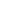 model: ręczny: tak łopatka: takmateriały: metal, plastik, stal nierdzewna pojemność miski min.: 0,6 L przycisk turbo: Taksystem FlexiMix: Takkolor, opcjonalnie: biały wyposażenie: końcówki do wyrabiania ciasta, rozdrabniacz, końcówki do ubijania piany ilość ustawień prędkości: płynna regulacjadostarczane wyposażenie: mieszak ugniatający, mieszak do ubijania, nasadka rozdrabniająca, nasadka miksująca, miarka gwarancja: min 24 m-ceCena netto ....................................................................................................Podatek VAT...............................................................................................Cena brutto .................................................................................................Maszynka do mielenia – 3 szt.zabezpieczenia: Przed uszkodzeniem silnika w razie zablokowaniakonstrukcja: nóżki antypoślizgowe, uchwyt do przenoszeniamoc [W] min.: 650chowanie przewodu: Schowek na przewódwydajność [kg/min] min.: 2.3minimalna średnica otworów [mm]: 2.7maksymalna średnica otworów [mm]: 8ilość prędkości min.: 1moc [W] min.: 1900bieg wsteczny: takzałączone wyposażenie: sitko o średnicy otworów 4 mm, sitko o średnicy otworów 8 mm, cytrusiarka, sitko o średnicy otworów 2.7 mm, nożyk dwustronny, szatkownica z 4 bębnami tnącymi, wyciskarka soków z miękkich owocówgwarancja min.: 24 miesiąceCena netto ....................................................................................................Podatek VAT...............................................................................................Cena brutto .................................................................................................Wartość netto zadania 4 ……………………………………………………………………Słownie ………………………………………………………………………………………..Wartość brutto zadania 4 …………………………………………………………………..Słownie…………………………………………………………………………………………Zadanie 5Doposażenie pracowni symulacyjnej dla uczennic i uczniów uczących się w zawodzie technik handlowiec i sprzedawca. (cena jednostkowa do 350 brutto)Zakupy 0% VAT na podstawie Ustawy o podatku od towarów i usług" z dnia 11 marca 2004 roku (art. 83 ust. 1 pkt. 26)1. Drukarka Laserowa- 9 szt.Cena netto ....................................................................................................Podatek VAT...............................................................................................Cena brutto .................................................................................................Drukarki etykiet- 9 szt.Cena netto ....................................................................................................Podatek VAT...............................................................................................Cena brutto .................................................................................................Zakupy 23% VATTester banknotów – 9 szt.lampa UV : 365 nm,9Wlampa UV : 254 nm,2Wlampa światła białego : 4Wwymiary : 195x137x124mmzasilanie : 220-240V 50HzCena netto ....................................................................................................Podatek VAT...............................................................................................Cena brutto .................................................................................................Waga – 9 szt.Cena netto ....................................................................................................Podatek VAT...............................................................................................Cena brutto .................................................................................................Czytniki kodów kreskowych- 9 szt.Cena netto ....................................................................................................Podatek VAT...............................................................................................Cena brutto .................................................................................................Metkownica dwurzędowa- 17 szt.Rozmiar etykiety – 26x16Ilość znaków – od 6 do 10Rozmiar czcionki – 4,5~`5,5 mmWymiary metkownicy – szerokość : 50mm, długość: 245, wysokość : 123,5 mmWaga – 280 g (bez etykiet)Cena netto ....................................................................................................Podatek VAT...............................................................................................Cena brutto .................................................................................................Liczarka do banknotów- 9 szt.Liczarka weryfikuje banknoty czytnikiem ultrafioletu - UVLiczarka weryfikuje banknoty głowicą magnetyczną - MGKontrola rozmiaru banknotów według wysokościProsta w obsłudze liczarka pieniędzy z klawiaturą cyfrowąPrzeznaczona do PLN, EUR, USD, innych banknotów oraz biletów jedzeniowychRęczne i automatyczne uruchomienie i zatrzymanieTryb liczenia ciągłego, odliczanie zadanej ilości BATCH.Prędkość 1000 banknotów/minutęWyposażona w automatyczny START, STOP i system samodiagnozującyDodatkowy zewnętrzny wyświetlacz w cenie urządzeniaNapięcie zasilające: 230VWymiary: 311 x 256 x 213 mmCiężar: 5.7 kCena netto ....................................................................................................Podatek VAT...............................................................................................Cena brutto .................................................................................................Zgrzewarka próżniowa- 9 szt.moc – min. 110 Wwaga – max. 1,9 kgszerokość – max. 36 cmwysokość – max. 9 cmgłębokość – 15 cmsterowanie elektryczneCena netto ....................................................................................................Podatek VAT...............................................................................................Cena brutto .................................................................................................Odcinacze do folii spożywczej – 9 szt.ucinarka ze stali nierdzewnejdługość ucinarki min. 45 cmwysokość min. 7 cmCena netto ....................................................................................................Podatek VAT...............................................................................................Cena brutto .................................................................................................Otwieracze i zestawy klipsów antykradzieżowych – 9 szt.otwieracz do klipsów ultrawymiary : 82x75 mmkolor: czarnysiła otwieracza : ultraotwieracz magnetyczny Klips Pencil AM 58 kHzwymiar : 12x50mmkolor: białykamek: magnetyczny, normal lockCena netto ....................................................................................................Podatek VAT...............................................................................................Cena brutto .................................................................................................Zasilacze awaryjne UPS- 9 szt.architektura UPSa: Off-line (standby) moc pozorna: min. 700 VA moc rzeczywista: min. 405 W czas pracy przy obciążeniu 100%: min. 3.5 min czas pracy przy obciążeniu 80%: min. 6.0 min czas pracy przy obciążeniu 50%: min. 13 min liczba gniazd wyjściowych: 8 rodzaj akumulatora: Szczelne, bezobsługowe, ołowiowo-kwasowe ochrona modem/sieć: RJ-45 interfejs do PC: USB 2.0 wymiary [G x S x W]:  311 mm x 224 mm x 89 mm waga [kg]: 7.840 kg informacje dodatkowe: Zgodność środowiskowa: RoHS,REACH: Contains No SVHCs informacje dodatkowe: Potwierdzenia zgodności CE informacje dodatkowe: Typ przebiegu Schodkowa aproksymacja sinusiody informacje dodatkowe: Poziom hałasu w odległości 1 m od powierzchni urządzenia 40.00 dBA okres rękojmi (gwarancji) w miesiącach: 36Cena netto ....................................................................................................Podatek VAT...............................................................................................Cena brutto .................................................................................................Oprogramowanie do obsługi sprzedaży i gospodarki magazynowej- 9 szt.pełna obsługa wszystkich typów dokumentów handlowych i magazynowych.pełny rozdział dokumentów magazynowych i handlowych w dowolnej walucie, pojedyncze lub zbiorcze generowanie faktur do dokumentów WZ; korekty dokumentów magazynowych, automatyczne generowanie dokumentu WZ do faktury. faktura sprzedaży z wielu magazynów oraz przypisana do oddziału.zaawansowane dodawanie pozycji na dokumentach z wizualizacją towaru.wybór adresu dostawy na dokumentach sprzedaży i wydaniach; możliwość wyboru innego dostawcy w dokumentach zakupu oraz innego odbiorcy w dokumentach sprzedaży oraz zamówieniach. faktura pro forma.rozbudowany system zamówień; każda pozycja dokumentu może mieć indywidualny termin realizacji, również wcześniejszy niż termin realizacji całego dokumentu. rozbudowana obsługa urządzeń zewnętrznych (kasy fiskalne, drukarki fiskalne, wagi etykietujące, czytniki kodów paskowych). automatyczna synchronizacja zmian asortymentu w kartotece i urządzeniach zewnętrznych.   Cena netto ....................................................................................................Podatek VAT...............................................................................................Cena brutto .................................................................................................Zaklejarki do kartonów - 9 szt.ręczny zaklejaczobsługiwane taśmy: 50 mm lub 70 mmgilotyna do odcinania taśmyCena netto ....................................................................................................Podatek VAT...............................................................................................Cena brutto .................................................................................................Termometry pokojowe - 9 szt.Termometr wewnętrzny/zewnętrznyZakres pomiaru temp.: od -30 do +70 °CPamięć: takWyposażenie: czujnik zewnętrznyPomiar wilgotności: niePomiar ciśnienia: nieDodatkowy czujnik: tak, zewnętrznyTyp czujnika: elektronicznyZasilanie: stacja bazowa: 3 x AAA LR3 1,5 V i/lub zasilacz sieciowy, nadajnik: 2 x AAA LR3 1,5 VFunkcje dodatkowe: zegar sterowany DCF
Gwarancja: min. 2 lataCena netto ....................................................................................................Podatek VAT...............................................................................................Cena brutto .................................................................................................Higrometry - 9 szt.Temperatura (0C,   0F)Wilgotność powietrza (%RH)Rozdzielczość 0,10/1%RHTemperatura powietrzaZakres pomiarowy : -20…500C – czujnik wewnętrzny  -20…700C – sondaDokładność +_10CWilgotność powietrzaZakres pomiarowy : 20…99% RHDokładność: +-5% wilg.wzgl.Wyświetlacz – LCDZasilanie – bateryjne, 1x1,5 V AAAWymiary  97x65x20mmWaga 100gMateriał obudowy ABSCena netto ....................................................................................................Podatek VAT...............................................................................................Cena brutto .................................................................................................Termohigrometr - 9 szt.zakres pomiarowy: -40...+70oC, 0...99% RH rozdzielczość: 0,1oC/0,1% RHdokładność:±0,5oC ; ±3% (dla 20...80%) ; ±4% (poz. zakres)wielkości wyliczane: temp. punktu rosy, psychrometrzasilanie: 2x AAAwymiary, ciężar: 170x50x17 mm, 100gfunkcje : MAX/MIN, HOLD, OC/OFpomiary: HVAC, HACCP, AUTO-OFF wyłączalnyWyposażenie: baterie, futerałCena netto ....................................................................................................Podatek VAT...............................................................................................Cena brutto .................................................................................................Psychrometr - 9 szt.pomiar elektronicznyzasilanie: Bateria 9V,  AAA, AAwymiary max. 30*75*50 mmwaga :  max. 250 ggwarancja min. 12 m-cyCena netto ....................................................................................................Podatek VAT...............................................................................................Cena brutto .................................................................................................Szuflada do kasy fiskalnej – 8 szt.lekka obudowa z tworzywa i stali,runnery (ruchome prowadnice) gwarantujące cichą i bezawaryjną pracę zastosowane w miejsce tradycyjnie używanych łożysk, szczelina do wsuwania czeków, bonów i talonów otwieranie szuflady bezpośrednio z kasy, przy pomocy klucza (trójpozycyjny zamek) lub w trybie awaryjnym, bogate wyposażenie standardowe wkładów poszczególnych wersji szuflad:ruchome pojemniki na banknotyprzegrody banknotów 1 lub 2 rzędy na bilon ruchome przegrody monet możliwość opcjonalnej, zindywidualizowanej konfiguracji wkładów:inna niż standardowa ilość pojemników na banknoty, przegród monet 
i przegród banknotówpojemniki na bilon do obliczania utargu przy pomocy przystosowanej do tego wagi pokrywy wkładów z zamkiem i uchwytem sygnalizacja aktualnego położenia szuflady (zamknięta - otwarta) napięcie pracy: 12V (rezystancja 10 Ohm +/- 1 Ohm) lub 24V (rezystancja 40 Ohm +/- 3 Ohm); możliwość przystosowania szuflad do innych napięć pracy,typy kabli: RJ12 (SK01)możliwość przystosowania szuflad do pracy z dowolnymi markami i modelami urządzeń. Cena netto ....................................................................................................Podatek VAT...............................................................................................Cena brutto .................................................................................................Wartość netto zadania 5 ……………………………………………………………………Słownie ………………………………………………………………………………………..Wartość brutto zadania 5 …………………………………………………………………..Słownie…………………………………………………………………………………………Zadanie 6Doposażenie pracowni reklamy - zakup oprogramowanie - 18 szt. (cena jednostkowa do 350 butto)Licencji na oprogramowanie Microsoft Office 2013 Professional Plus dla Edukacji (wersja elektroniczna) lub równoważne,Uwagi:Licencje muszą pozwalać na przenoszenie pomiędzy stacjami roboczymi (np. 
w przypadku wymiany stacji roboczej).Licencjonowanie musi uwzględniać prawo (w okresie przynajmniej 5 lat) do instalacji udostępnianych przez producenta uaktualnień i poprawek krytycznych 
i opcjonalnych do zakupionej wersji oprogramowania.Wymagane jest zapewnienie możliwości korzystania z wcześniejszych wersji zamawianego oprogramowania i korzystania z kopii zamiennych (możliwość kopiowanie oprogramowania na wiele urządzeń przy wykorzystaniu jednego standardowego obrazu), z prawem do wielokrotnego użycia jednego obrazu dysku w procesie instalacji i tworzenia kopii zapasowych.Licencje muszą być przeznaczone do użytku na terenie Rzeczpospolitej PolskiejZamawiający wymaga udzielenia uprawnień na stronie producenta oraz dostępu do kluczy licencyjnych w terminie do 7 dni od dnia zawarcia umowy.Przez pojęcie „równoważne" Zamawiający przyjmuje oprogramowanie posiadające co najmniej poniższe funkcjonalności:Warunki równoważnościZa pakiet równoważy dla Microsoft Office 2013 Professional Zamawiający uzna oprogramowanie spełniające poniższe wymagania poprzez wbudowane mechanizmy, bez użycia dodatkowych aplikacji: Wymagania odnośnie interfejsu użytkownika:a) Pełna polska wersja językowa interfejsu użytkownika z możliwością przełączania wersji językowej interfejsu na inne języki, w tym język angielski.b) Prostota i intuicyjność obsługi, pozwalająca na pracę osobom nieposiadającym umiejętności technicznych.Możliwość zintegrowania uwierzytelniania użytkowników z usługą katalogową Active Directory
- użytkownik raz zalogowany z poziomu systemu operacyjnego stacji roboczej ma być automatycznie rozpoznawany we wszystkich modułach oferowanego rozwiązania bez potrzeby oddzielnego monitowania go o ponowne uwierzytelnienie się.Możliwość aktywacji zainstalowanego pakietu poprzez mechanizmy wdrożonej usługi Active Directory.Narzędzie wspomagające procesy migracji z poprzednich wersji pakietu i badania zgodności  z dokumentami wytworzonymi w pakietach biurowych.Oprogramowanie musi umożliwiać tworzenie i edycję dokumentów elektronicznych w ustalonym standardzie, który spełnia następujące warunki:posiada kompletny i publicznie dostępny opis formatma zdefiniowany układ informacji w postaci XML zgodnie z Załącznikiem 2 Rozporządzenia Rady Ministrów z dnia 12 kwietnia 2012 r. w sprawie Krajowych Ram Interoperacyjności, minimalnych wymagań dla rejestrów publicznych i wymiany informacji w postaci elektronicznej oraz minimalnych wymagań dla systemów teleinformatycznych (Dz.U. 2012, poz. 526),umożliwia wykorzystanie schematów XML,wspiera w swojej specyfikacji podpis elektroniczny w formacie XAdES,Oprogramowanie musi umożliwiać opatrywanie dokumentów metadanymi.W skład oprogramowania muszą wchodzić narzędzia programistyczne umożliwiające automatyzację pracy i wymianę danych pomiędzy dokumentami i aplikacjami (język makropoleceń, język skryptowy).Do aplikacji musi być dostępna pełna dokumentacja w języku polskim. Pakiet zintegrowanych aplikacji biurowych musi zawierać:Edytor tekstówArkusz kalkulacyjnyNarzędzie do przygotowywania i prowadzenia prezentacjiNarzędzie do tworzenia i wypełniania formularzy elektronicznychNarzędzie do tworzenia drukowanych materiałów informacyjnychNarzędzie do tworzenia i pracy z lokalną bazą danychNarzędzie do zarządzania informacją prywatą (pocztą elektroniczną, kalendarzem, kontaktami i zadaniami)Narzędzie do tworzenia notatek przy pomocy klawiatury lub notatek odręcznych na ekranie urządzenia typu tablet PC z mechanizmem OCR.Narzędzie komunikacji wielokanałowej stanowiące interfejs do systemu wiadomości błyskawicznych (tekstowych), komunikacji głosowej, komunikacji video. Edytor tekstów musi umożliwiać:Edycję i formatowanie tekstu w języku polskim wraz z obsługą języka polskiego 
w zakresie sprawdzania pisowni i poprawności gramatycznej oraz funkcjonalnością słownika wyrazów bliskoznacznych i autokorekty.Wstawianie oraz formatowanie tabel.Wstawianie oraz formatowanie obiektów graficznych.Wstawianie wykresów i tabel z arkusza kalkulacyjnego (wliczając tabele przestawne).Automatyczne numerowanie rozdziałów, punktów, akapitów, tabel i rysunków.Automatyczne tworzenie spisów treści.Formatowanie nagłówków i stopek stron.h) Śledzenie i porównywanie zmian wprowadzonych przez użytkowników w dokumencie.i) Nagrywanie, tworzenie i edycję makr automatyzujących wykonywanie czynności.j) Określenie układu strony (pionowa/pozioma).k) Wydruk dokumentów.l) Wykonywanie korespondencji seryjnej bazując na danych adresowych pochodzących z arkusza kalkulacyjnego i z narzędzia do zarządzania informacją prywatną, m) Pracę na dokumentach utworzonych przy pomocy Microsoft Word 2003 lub Microsoft Word 2007 i 2010 z zapewnieniem bezproblemowej konwersji wszystkich elementów i atrybutów dokumentu.n) Zabezpieczenie dokumentów hasłem przed odczytem oraz przed wprowadzaniem modyfikacji,o) Wymagana jest dostępność do oferowanego edytora tekstu bezpłatnych narzędzi umożliwiających wykorzystanie go, jako środowiska kreowania aktów normatywnych i prawnych, zgodnie z obowiązującym prawem, p) Wymagana jest dostępność do oferowanego edytora tekstu bezpłatnych narzędzi umożliwiających podpisanie podpisem elektronicznym pliku z zapisanym dokumentem przy pomocy certyfikatu kwalifikowanego zgodnie z wymaganiami obowiązującego w Polsce prawa. Arkusz kalkulacyjny musi umożliwiać:Tworzenie raportów tabelarycznychTworzenie wykresów liniowych (wraz linią trendu), słupkowych, kołowychTworzenie arkuszy kalkulacyjnych zawierających teksty, dane liczbowe oraz formuły przeprowadzające operacje matematyczne, logiczne, tekstowe, statystyczne oraz operacje na danych finansowych i na miarach czasu.Tworzenie raportów z zewnętrznych źródeł danych (inne arkusze kalkulacyjne, bazy danych zgodne z ODBC, pliki tekstowe, pliki XML, webservice)Obsługę kostek OLAP oraz tworzenie i edycję kwerend bazodanowych i webowych. Narzędzia wspomagające analizę statystyczną i finansową, analizę wariantową i rozwiązywanie problemów optymalizacyjnychTworzenie raportów tabeli przestawnych umożliwiających dynamiczną zmianę wymiarów oraz wykresów bazujących na danych z tabeli przestawnychWyszukiwanie i zamianę danychWykonywanie analiz danych przy użyciu formatowania warunkowegoNazywanie komórek arkusza i odwoływanie się w formułach po takiej nazwieNagrywanie, tworzenie i edycję makr automatyzujących wykonywanie czynnościFormatowanie czasu, daty i wartości finansowych z polskim formatemZapis wielu arkuszy kalkulacyjnych w jednym pliku.Zachowanie pełnej zgodności z formatami plików utworzonych za pomocą oprogramowania Microsoft Excel 2003 oraz Microsoft Excel 2007 i 2010, z uwzględnieniem poprawnej realizacji użytych w nich funkcji specjalnych i makropoleceń.Zabezpieczenie dokumentów hasłem przed odczytem oraz przed wprowadzaniem modyfikacji. Narzędzie do przygotowywania i prowadzenia prezentacji musi umożliwiać:Przygotowywanie prezentacji multimedialnych, które będą:Prezentowanie przy użyciu projektora multimedialnegoDrukowanie w formacie umożliwiającym robienie notatekZapisanie jako prezentacja tylko do odczytu.Nagrywanie narracji i dołączanie jej do prezentacjiOpatrywanie slajdów notatkami dla prezenteraUmieszczanie i formatowanie tekstów, obiektów graficznych, tabel, nagrań dźwiękowych i wideoh) Umieszczanie tabel i wykresów pochodzących z arkusza kalkulacyjnegoi) Odświeżenie wykresu znajdującego się w prezentacji po zmianie danych w źródłowym arkuszu kalkulacyjnymj) Możliwość tworzenia animacji obiektów i całych slajdów k) Prowadzenie prezentacji w trybie prezentera, gdzie slajdy są widoczne na jednym monitorze lub projektorze, a na drugim widoczne są slajdy i notatki prezentera l) Pełna zgodność z formatami plików utworzonych za pomocą oprogramowania MS PowerPoint 2003, MS PowerPoint 2007 i 2010. 14) Narzędzie do tworzenia drukowanych materiałów informacyjnych musi umożliwiaćTworzenie i edycję drukowanych materiałów informacyjnychTworzenie materiałów przy użyciu dostępnych z narzędziem szablonów: broszur, biuletynów, katalogów.Edycję poszczególnych stron materiałów.Podział treści na kolumny.Umieszczanie elementów graficznych.Wykorzystanie mechanizmu korespondencji seryjnej.g)	Płynne przesuwanie elementów po całej stronie ublikacji,h) Eksport publikacji do formatu PDF oraz TIFF.i) Wydruk publikacji.j) Możliwość przygotowywania materiałów do wydruku w standardzie CMYK.15) Narzędzie do zarządzania informacją prywatną (pocztą elektroniczną, kalendarzem, kontaktami i zadaniami) musi umożliwiać:Pobieranie i wysyłanie poczty elektronicznej z serwera pocztowego MS Exchange 2010/2013,Przechowywanie wiadomości na serwerze lub w lokalnym pliku tworzonym z zastosowaniem efektywnej kompresji danych,Filtrowanie niechcianej poczty elektronicznej (SPAM) oraz określanie listy zablokowanych i bezpiecznych nadawców,Tworzenie katalogów, pozwalających katalogować pocztę elektronicznąAutomatyczne grupowanie poczty o tym samym tytule,Tworzenie reguł  przenoszących  automatycznie  nową pocztę  elektroniczną do  określonych katalogów bazując na słowach zawartych w tytule, adresie nadawcy i odbiorcy,Oflagowanie poczty elektronicznej z określeniem terminu przypomnienia, oddzielnie dla nadawcy i adresatów,Mechanizm ustalania liczby wiadomości, które mają być synchronizowane lokalnie,Zarządzanie kalendarzem,Udostępnianie kalendarza innym użytkownikom z możliwością określania uprawnień użytkowników,Przeglądanie kalendarza innych użytkowników, Zapraszanie uczestników na spotkanie, co po ich akceptacji powoduje automatyczne wprowadzenie spotkania w ich kalendarzach,Zarządzanie listą zadań,Zlecanie zadań innym użytkownikom,Zarządzanie listą kontaktówUdostępnianie listy kontaktów innym użytkownikom,Przeglądanie listy kontaktów innych użytkowników, Możliwość przesyłania kontaktów innym użytkowników. 16) Narzędzie do tworzenia i pracy z lokalną bazą danych musi umożliwiać:Tworzenie bazy danych przez zdefiniowanie:Tabel składających się z unikatowego klucza i pól różnych typów, w tym tekstowych i liczbowych.Relacji pomiędzy tabelami Formularzy do prowadzania i edycji danych RaportówEdycję danych i zapisywanie ich w lokalnie przechowywanej bazie danychTworzenie bazy danych przy użyciu zdefiniowanych szablonówPołączenie z danymi zewnętrznymi, a w szczególności z innymi bazami danych zgodnymi z ODBC, plikami XML, arkuszem kalkulacyjnym.17) Narzędzie do zarządzania informacją prywatną (pocztą elektroniczną, kalendarzem, kontaktami i zadaniami) musi umożliwiać:Pobieranie i wysyłanie poczty elektronicznej z serwera pocztowego,Przechowywanie wiadomości na serwerze lub w lokalnym pliku tworzonym z zastosowaniem efektywnej kompresji danych,Filtrowanie niechcianej poczty elektronicznej (SPAM) oraz określanie listy zablokowanych i bezpiecznych nadawców,Tworzenie katalogów, pozwalających katalogować pocztę elektroniczną,Automatyczne grupowanie poczty o tym samym tytule,Tworzenie reguł  przenoszących  automatycznie  nową pocztę  elektroniczną do  określonych katalogów bazując na słowach zawartych w tytule, adresie nadawcy i odbiorcy,Oflagowanie poczty elektronicznej z określeniem terminu przypomnienia, oddzielnie dla nadawcy i adresatów,Mechanizm ustalania liczby wiadomości, które mają być synchronizowane lokalnie,Zarządzanie kalendarzem,Udostępnianie kalendarza innym użytkownikom z możliwością określania uprawnień użytkowników,Przeglądanie kalendarza innych użytkowników,Zapraszanie uczestników na spotkanie, co po ich akceptacji powoduje automatyczne wprowadzenie spotkania w ich kalendarzach, Zarządzanie listą zadań, Zlecanie zadań innym użytkownikom, Zarządzanie listą kontaktów,Udostępnianie listy kontaktów innym użytkownikom, Przeglądanie listy kontaktów innych użytkowników, Możliwość przesyłania kontaktów innym użytkowników.18) Narzędzie komunikacji wielokanałowej stanowiące interfejs do systemu wiadomości błyskawicznych (tekstowych), komunikacji głosowej, komunikacji video musi spełniać następujące wymagania:Pełna polska wersja językowa interfejsu użytkownika.Prostota i intuicyjność obsługi, pozwalająca na pracę osobom nieposiadającym umiejętności technicznych.Możliwość zintegrowania uwierzytelniania użytkowników z usługą katalogową Active DirectoryMożliwość obsługi tekstowych wiadomości błyskawicznychMożliwość komunikacji głosowej i video.Sygnalizowanie statusu dostępności innych użytkowników serwera komunikacji wielokanałowej.Możliwość definiowania listy kontaktów lub dołączania jej z listy zawartej w usłudze katalogowej.Możliwość wyświetlania szczegółowej informacji opisującej innych użytkowników oraz ich dostępność, pobieranej z usługi katalogowej i systemu kalendarzy serwera poczty elektronicznej.Wartość netto zadania 6……………………………………………………………………Słownie ………………………………………………………………………………………..Wartość brutto zadania 6 …………………………………………………………………..Słownie…………………………………………………………………………………………Uwaga: Wykonawca zobowiązany jest do podania ceny netto i ceny brutto za całość zamówienia w danej pozycji tj. ( cena jednostkowa pomnożona przez podaną ilość) Interfejs USB2.0Interfejs ParalellNieInterfejs EthernetNieInterfejs innykarta sieci bezprzewodowej 802.11b/g/nTechnologia drukulaserowaRozdzielczość wydruku mono600x600 dpiMaks. prędkość druku monomin. 16 (str/min)Wydajnośćmin. 5000 str/miesCzas wydruku pierwszej stronymax. 8,5 sZainstalowana pamięćmin. 8 MBMaks. pamięć obsługiwanamin. 8 MBMin. gramatura nośnika60 g/m2Maks. gramatura nośnika163 g/m2Maks. format nośnikaA4Obsługiwane formaty nośnikówA4Standardowa taca odbiorcza (poj)100 ArkPodajnik standardowy (pojemność)150 ArkSzerokośćmax. 350 mmWysokośćmax. 197 mmGłębokośćmax. 239 mmWagamax 5,3 kgKolorczarnyWagamax. 1,2 kg Nóż obcinający automatyczny Maksymalna szerokość etykiety62 mm Maksymalna długość druku1000 mm Minimalna długość druku12,7 mm Maksymalna wysokość druku59 mm Prędkość druku150 mm./sek. Rozdzielczość druku300 dpi Technologia drukutermicznaUSB 2.0 takRodzaj obudowy: płaskaZakres ważenia: 3/6 kg, 6/15 kg, 15/25 kgWartość działki elementarnej i legalizacyjnej: odpowiednio 1/2 g, 2/5 g, 5/10 gKlasa dokładności: IIITara: odpowiednio -2,999 kg, -5,998 kg, -14,995 kg Wyświetlacz: 2 x LCD, podświetlanyKlawiatura: membranowa, wodoszczelna Zasilanie: zasilacz sieciowy DC 9V 800 mA, wbudowany akumulator 6V Wymiary wagi: (130/240/235) mm Wymiary szalki: 
(głębokość/szerokość) (190/230) mm Zakres temperatur pracy: -10° C ... +40° CMasa:3 kgRodzaj czytnika:linear imager Źródło światła:red LED 617nm Sposób wyzwalania odczytu:przycisk/automatyczny Odległość odczytu:max 320mm Minimalna szer. elementu kodu:0,07 mm (3mil, Code39) Prędkość odczytu:330 skanów/s Sygnalizacja:dźwiękowa i optyczna Wymiary:147 x 62 x 114,5 mmWaga:120 g Zasilanie:5 VPobór prądu:max 600 mA Temperatura pracy:od 0 do 50° C Wilgotność otoczenia względna:względna 5-95% Bezpieczny upadek:1,5 m Dostępne interfejsy:KB, RS232, USB Odczyt kodów:1D: UPC/EAN/JAN, UPC-A & UPC-E, EAN-8 & EAN-13, JAN-8 & JAN-13, ISBN/ISSN, Code 39, Codabar, Code 128 & EAN 128, Code 93,ITF, Addendum 2 of 5, IATA Code, MSI/Plessy, China Postal Code, Code 32, Industrial 2 of 5, Standard 2 of 5, DTF, JAP, Code 11, RSS 14, RSS Limited, RSS Expanded 